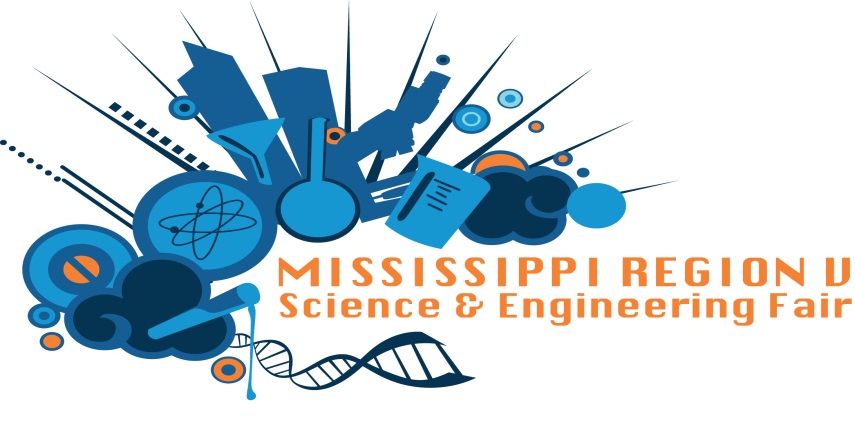 2017 Region V MSEF Category Winners for Class 37th and 8th GradeBest of FairHannah Boyette: Northeast Lauderdale MiddleBehavior and Social Science1st Place	Shruti Patel	2nd Place	Gabe Templeton3rd Place	Clair SullivanBiochemistry1st Place	Sydney Holt2nd Place	Destiny Jones3rd Place	Braden WaltersInorganic Chemistry1st Place	Zach Holliman2nd Place	Wonjae Cho3rd Place	Caitlyn RyanOrganic Chemistry1st Place	Macy Campbell2nd Place	Clara Halsey3rd Place	Brianna RiordanEarth and Environmental Sciences1st Place	Reid Fishel2nd Place	Luca Hoffmann-Meyer3rd Place	Demidrea StokesAnimal Sciences1st Place	Zeke Pulido2nd Place	Laura Kate Robinson3rd Place	Emma Kate SowellMedicine and Health1st Place	Hannah Boyette2nd Place 	Cora Gibson3rd Place	Alyssa FarmerMicrobiology1st Place	MaKayla Hickman2nd Place	Brianna Mattox3rd Place	Amelia HurtPhysics and Astronomy1st Place	Vivek Nagarajan2nd Place	Gordon Welch3rd Place	Micah ZellnerEngineering1st Place	Lauren Jensen2nd Place 	Britney raley3rd Place 	Barrett HarwellComputers and Math1st Place	Chloe Belue2nd Place	Logan HazzardRobotics and Intelligent Design1st Place	Memoire Willis & Annie IsaacBotany1st Place	Andrew Woody2nd Place 	Abigail Krutz3rd Place	Kamaria Smith